Examen VMBO-BB versie blauw2019gedurende 100 minutenonderdeel CNaam kandidaat 		Kandidaatnummer 	Bij dit onderdeel hoort een uitwerkbijlage en een digitaal bestand.Dit onderdeel bestaat uit 4 opdrachten.Voor dit onderdeel zijn maximaal 26 punten te behalen.Voor elk opdrachtnummer staat hoeveel punten met een goede uitvoering behaald kunnen worden.Overzicht examen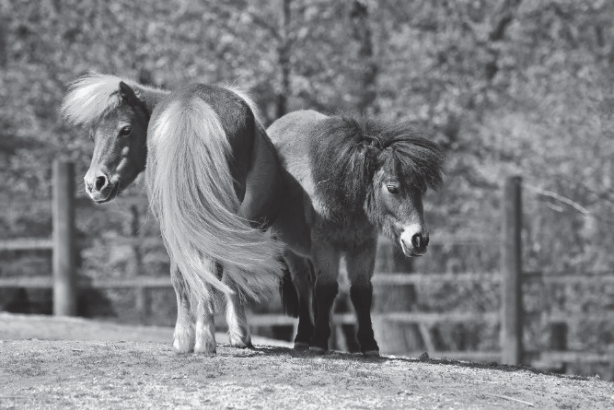 Het cspe bestaat uit vier onderdelen.In het overzicht staat hoeveel punten je per onderdeel kunt behalen en welke opdrachten je gaat uitvoeren in dit onderdeel.InleidingIn dit onderdeel werk je bij natuurspeeltuin De Klimgeit.Dit is een speeltuin waar kinderen natuurlijke materialen gebruiken om mee te spelen, zoals bomen, takken, zand en water.De Klimgeit heeft ook een kleine kinderboerderij met een dierenweide. In de dierenweide lopen twee shetlanders, Sam en Siem.In dit onderdeel voer je verschillende opdrachten uit in de natuurspeeltuin.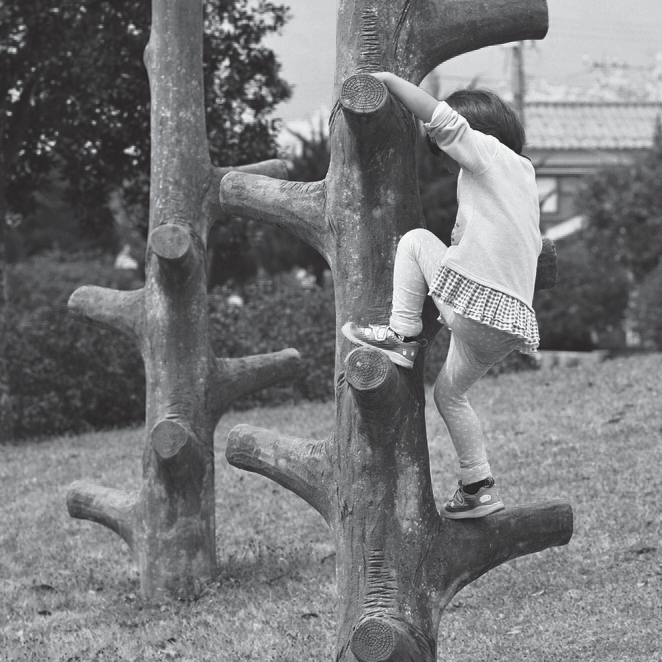 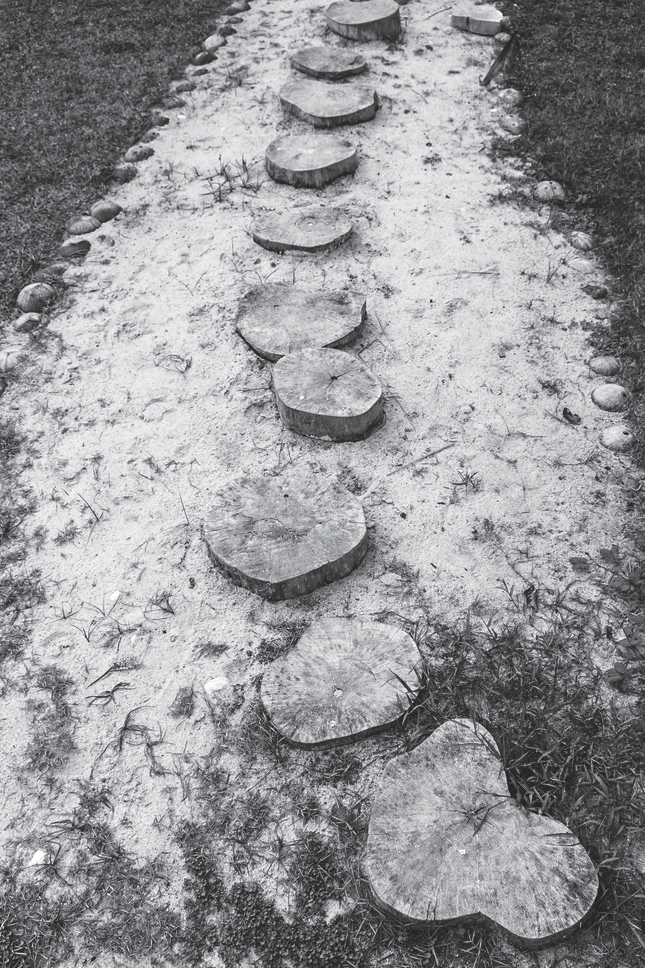 nodig:	uitwerkbijlage6p	1	Bepaal welke werkzaamheden je moet uitvoeren en beantwoord vragen over de verzorging van pony’s.Kalender 2019Je hebt in het logboek gezien dat in week 5 op 29 januari voor het laatst een mestonderzoek is uitgevoerd.Jij bent in week 17 op dinsdag in de natuurspeeltuin.Welke werkzaamheden moet je deze dag allemaal uitvoeren?dagelijkse  werkzaamheden:   ..........................................................................................................................................................................................................................................................................................................     andere  werkzaamheden:   ...............................................................................................................................................................................................................................................................................................................De pony’s hebben vachtverzorging nodig. De stadsboerderij heeft twee verzorgingssets. Hierin zitten de volgende materialen:harde borstelzachte borstelrosborstelIn welke volgorde hoor je de materialen uit dit rijtje te gebruiken bij de vachtverzorging van de pony’s?.............................................................................................................................................................................................................................................................................................................................................Noem één voordeel van het regelmatig borstelen van een pony.....................................................................................................................................................................................................................................Naast vachtverzorging is de verzorging van de hoeven belangrijk. Kleur in de afbeelding welk deel van de hoef je moet uitkrabben. Geef met pijlen aan in welke richting je krabt.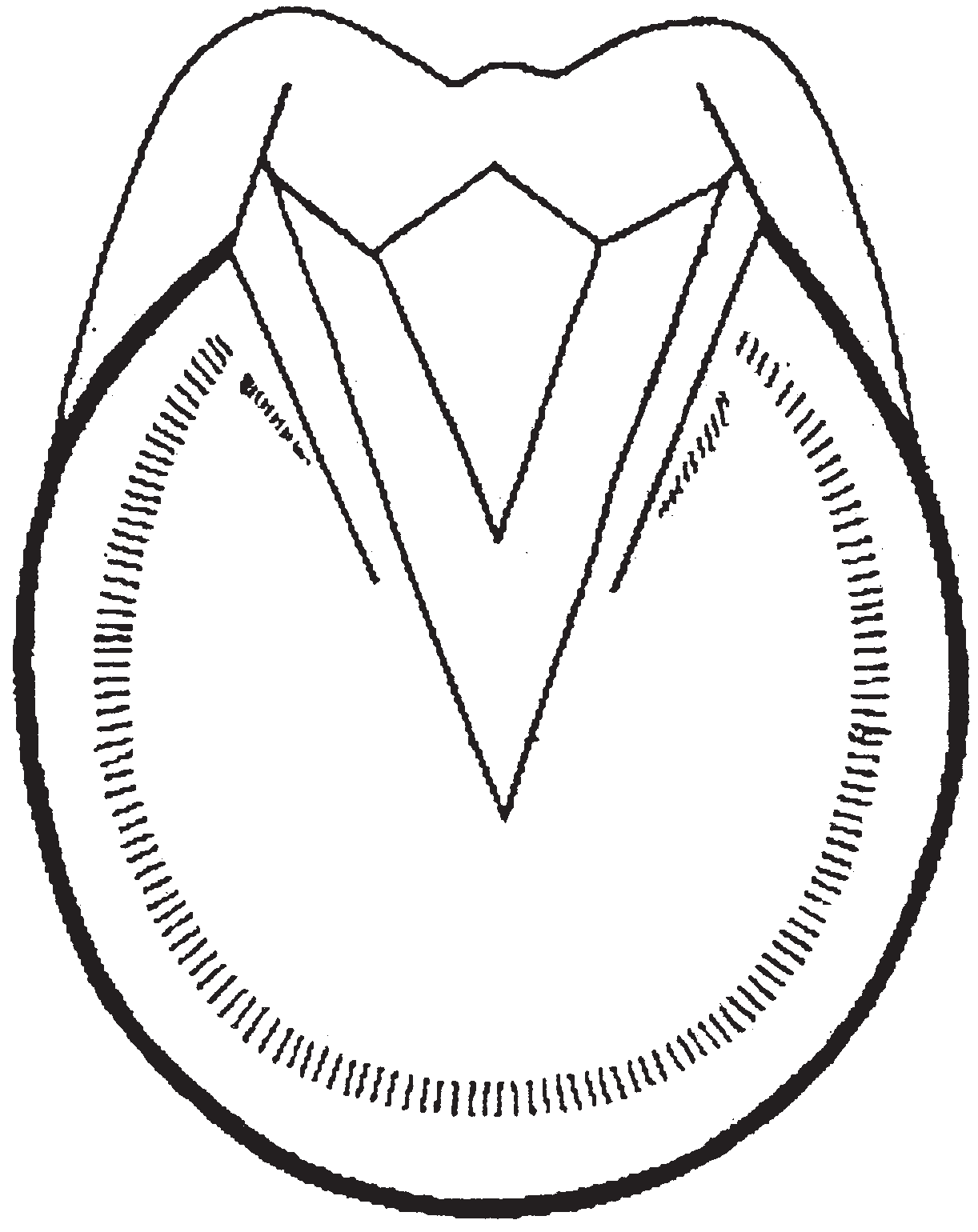 Geef telkens één voorbeeld van hoe een gewenste situatie eruitziet.Geef telkens één voorbeeld van hoe een afwijkende situatie eruitziet.De vacht/huid is al ingevuld.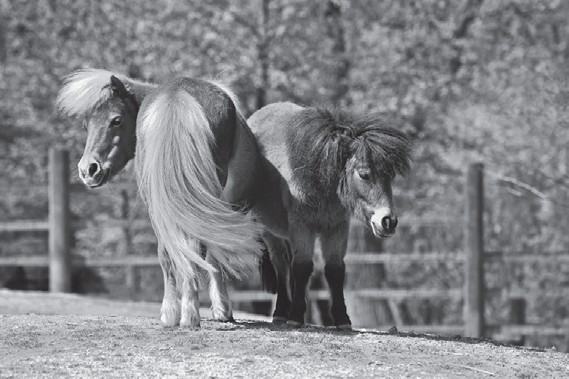 nodig:uitwerkbijlage3p	2	Bepaal met welke werkzame stof en welk ontwormingsmiddel je de pony’s moet ontwormen en vul het logboek in.Welke werkzame stof is het meest gevoelig voor de wormen die de pony’s hebben?ParanzolAvermoctineMaxidoctineFanbendazelHier staan vier ontwormingsmiddelen die kunnen worden gebruikt.Met welk middel kun je Sam en Siem het best ontwormen?..................................................................................................................Hoeveel ml ontwormingsmiddel heb je nodig? Geef je antwoord met één cijfer achter de komma.Sam heeft	ml nodig.Siem heeft	ml nodig.Je hebt de pony’s ontwormd en alle overige taken voor de dinsdag gedaan.Vul op de uitwerkbijlage in het logboek van week 17 de dinsdag in.Einde opdrachtonderdeelpuntenopdrachtenA39B39C26werkzaamheden bepalen en vachtverzorging voorbereidenontworming voorbereidenhet werk van een hovenier beoordeleneen deel van een natuurspeeltuin aanleggenD25onderdeelgewenstafwijkendvacht/huidgeen wondjeskale plekkeneetlustgedragbewegingnaamSamSiemkleurvosbruinleeftijddrie jaartwee jaargeslachtmannelijk gecastreerdmannelijk gecastreerdgewicht245 kg230 kgstokmaat103 cm95 cmgevoeligheid wormsoorten voor werkzame stoffengevoeligheid wormsoorten voor werkzame stoffengevoeligheid wormsoorten voor werkzame stoffengevoeligheid wormsoorten voor werkzame stoffengevoeligheid wormsoorten voor werkzame stoffenParanzolAvermoctineMaxidoctineFanbendazelvolwassen kleine rode bloedwormxvxvingekapselde larven van de kleine rode bloedwormxxxvgrote bloedwormxvvvdraadwormvxvvaarswormvvvvhorzelsvvxxlintwormxvvxaanbevolen ontwormings- interval in weken4 - 68 - 10126 - 8x = niet gevoelig; v = wel gevoeligx = niet gevoelig; v = wel gevoeligx = niet gevoelig; v = wel gevoeligx = niet gevoelig; v = wel gevoeligx = niet gevoelig; v = wel gevoelig